」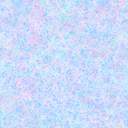 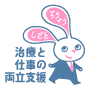 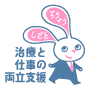 